an DVGW CERT GmbH, Bonn, zur Zertifizierung und Überwachung bzw. Änderung der Zertifizierung oder Überwachung von energie- und wassertechnischen Produkten für das (DIN-) DVGW-Zertifizierungszeichen, das DVGW-Qualitätszeichen, das DVGW-Konformitäts-zeichen "Anschlusssicher W 540", das DVGW-Konformitätszeichen EN, die OMS-Marke  oder das GS-Zeichen im Rahmen des ProdSG (Produktsicherheitsgesetz).1) Es ist nur ein Antragsteller, ein Zertifikatinhaber und ein Rechnungsempfänger zulässig2) Angabe weiterer Vertreiber, Fertigungsstätten oder Modelle bitte auf gesondertem Blatt angeben3) Bitte hier die Nummer(n) des (der) o.a. Vertreiber(s) dieses Modells angeben1.	ZertifizierungsverfahrenBeantragte Zertifizierungszeichen:(Bitte den 4. Abschnitt der „Wichtigen Hinweise zum Zertifizierungsverfahren“ beachten)2.	Gewünschte Prüflaboratorien3.	Überwachungsverfahren in der Produktionsphase	(nur bei Neuanträgen oder bei Änderung des Überwachungsverfahrens)4.	Änderung von Zertifizierungen oder Überwachungsverfahren, Verlängerungen5.	Technische Spezifikationen:Bitte fügen Sie dem Antrag ein Datenblatt/Prospektauszug/Produktbeschreibung bei.Daraus sollten ersichtlich sein: z.B. Nennweiten, Druckstufen, Werkstoffe, Leistungen und Einsatzbereiche.Sonstige HinweiseFalls Sie der Weitergabe von Informationen und Daten zum beantragten Zertifizierungsverfahren an einen der folgenden Firmenverbände zustimmen, kreuzen Sie bitte die entspechenden Felder an. Sie entbinden damit die DVGW CERT GmbH ausdrücklich von ihrer Pflicht zur vertraulichen Behandlung der Antragsdaten gegenüber den gekennzeichneten Verbänden.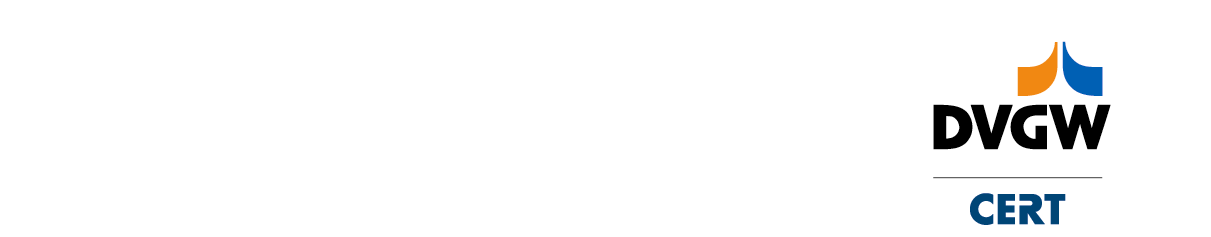 Antrag (DVGW-Zertifizierungen)DVGW-Aktenzeichen:Antrag (DVGW-Zertifizierungen)DVGW-Aktenzeichen:(wird von der DVGW CERT GmbH ausgefüllt)(wird von der DVGW CERT GmbH ausgefüllt)(wird von der DVGW CERT GmbH ausgefüllt)(wird von der DVGW CERT GmbH ausgefüllt)Firma, Anschrift (bitte zutreffendes ankreuzen):Firma, Anschrift (bitte zutreffendes ankreuzen):Firma, Anschrift (bitte zutreffendes ankreuzen):Firma, Anschrift (bitte zutreffendes ankreuzen):Firma, Anschrift (bitte zutreffendes ankreuzen):Firma, Anschrift (bitte zutreffendes ankreuzen):Firma, Anschrift (bitte zutreffendes ankreuzen):AZRVF1)2)3)4)(Zur Erläuterung siehe allgemeine Angaben zu den Zertifizierungsverfahren auf Seite 4)(Zur Erläuterung siehe allgemeine Angaben zu den Zertifizierungsverfahren auf Seite 4)(Zur Erläuterung siehe allgemeine Angaben zu den Zertifizierungsverfahren auf Seite 4)(Zur Erläuterung siehe allgemeine Angaben zu den Zertifizierungsverfahren auf Seite 4)(Zur Erläuterung siehe allgemeine Angaben zu den Zertifizierungsverfahren auf Seite 4)(Zur Erläuterung siehe allgemeine Angaben zu den Zertifizierungsverfahren auf Seite 4)A -  Antragsteller1)A -  Antragsteller1)A -  Antragsteller1)Z -  Zertifikatinhaber1) (Hersteller)R -  Rechnungsempfänger1)R -  Rechnungsempfänger1)R -  Rechnungsempfänger1)R -  Rechnungsempfänger1)R -  Rechnungsempfänger1)R -  Rechnungsempfänger1)R -  Rechnungsempfänger1)V -  Vertreiber2) (soweit im Zertifikat erwünscht)V -  Vertreiber2) (soweit im Zertifikat erwünscht)V -  Vertreiber2) (soweit im Zertifikat erwünscht)V -  Vertreiber2) (soweit im Zertifikat erwünscht)F -  Fertigungsstätte2)F -  Fertigungsstätte2)Ansprechpartner beim Antragsteller:Ansprechpartner beim Antragsteller:Ansprechpartner beim Antragsteller:Ansprechpartner beim Antragsteller:Ansprechpartner beim Antragsteller:Ansprechpartner beim Antragsteller:Ansprechpartner beim Antragsteller:Ansprechpartner beim Antragsteller:Ansprechpartner beim Antragsteller:Ansprechpartner beim Antragsteller:Ansprechpartner beim Antragsteller:Ansprechpartner beim Antragsteller:Name:Name:Tel.:Tel.:Fax:E-Mail:E-Mail:....@........@........@........@........@........@........@........@........@........@....Produktbezeichnung:Produktbezeichnung:Produktbezeichnung:Produktbezeichnung:Produktbezeichnung:Produktbezeichnung:Produktbezeichnung:Produktbezeichnung:Produktbezeichnung:Modellbezeichnung2)ModellkürzelVertreiber-Nr.3)DVGW-Zertifizierungszeichen GasDVGW-Zertifizierungszeichen WasserDIN-DVGW-Zertifizierungszeichen GasDIN-DVGW-Zertifizierungszeichen GasDIN-DVGW-Zertifizierungszeichen WasserDVGW-Qualitätszeichen GasDVGW-Zertifizierungszeichen Gas/WasserGS-Zeichen nach ProdSGDIN-DVGW-Zertifizierungszeichen Gas/WasserDVGW-Konformitätszeichen ENDVGW-Konformitätszeichen "Anschlusssicher W 540"OMS-Marke (Open Metering System)Laboratorien für die Hauptprüfung:Laboratorien für weitere notwendige Prüfungen (z.B. KTW, W 270):Zertifikat zusätzlich in der Spracheausstellen(kostenpflichtig)Kontrollprüfung durch die DVGW CERT GmbH (DVGW-Geschäftsordnung, Abschnitt 5.2)Kontrollprüfung durch die DVGW CERT GmbH (DVGW-Geschäftsordnung, Abschnitt 5.2)Kontrollprüfung durch die DVGW CERT GmbH (DVGW-Geschäftsordnung, Abschnitt 5.2)Kontrollprüfung durch die DVGW CERT GmbH (DVGW-Geschäftsordnung, Abschnitt 5.2)Kontrollprüfung durch die DVGW CERT GmbH (DVGW-Geschäftsordnung, Abschnitt 5.2)Kontrollprüfung durch die DVGW CERT GmbH (DVGW-Geschäftsordnung, Abschnitt 5.2)Kontrollprüfung durch die DVGW CERT GmbH (DVGW-Geschäftsordnung, Abschnitt 5.2)Kontrollprüfung durch die DVGW CERT GmbH (DVGW-Geschäftsordnung, Abschnitt 5.2)GewünschtePrüflaboratorien:ab:ab:(nur bei Änderungen)QM-System nach DIN EN ISO 9001 mit Anerkennung und Überwachung der produktspezifischen Anforderungen durch die DVGW CERT GmbH (DVGW-Geschäftsordnung, Abschnitt 5.3)QM-System nach DIN EN ISO 9001 mit Anerkennung und Überwachung der produktspezifischen Anforderungen durch die DVGW CERT GmbH (DVGW-Geschäftsordnung, Abschnitt 5.3)QM-System nach DIN EN ISO 9001 mit Anerkennung und Überwachung der produktspezifischen Anforderungen durch die DVGW CERT GmbH (DVGW-Geschäftsordnung, Abschnitt 5.3)QM-System nach DIN EN ISO 9001 mit Anerkennung und Überwachung der produktspezifischen Anforderungen durch die DVGW CERT GmbH (DVGW-Geschäftsordnung, Abschnitt 5.3)QM-System nach DIN EN ISO 9001 mit Anerkennung und Überwachung der produktspezifischen Anforderungen durch die DVGW CERT GmbH (DVGW-Geschäftsordnung, Abschnitt 5.3)QM-System nach DIN EN ISO 9001 mit Anerkennung und Überwachung der produktspezifischen Anforderungen durch die DVGW CERT GmbH (DVGW-Geschäftsordnung, Abschnitt 5.3)QM-System nach DIN EN ISO 9001 mit Anerkennung und Überwachung der produktspezifischen Anforderungen durch die DVGW CERT GmbH (DVGW-Geschäftsordnung, Abschnitt 5.3)QM-System nach DIN EN ISO 9001 mit Anerkennung und Überwachung der produktspezifischen Anforderungen durch die DVGW CERT GmbH (DVGW-Geschäftsordnung, Abschnitt 5.3)Zertifizierung nach DIN EN ISO 9001 vorhandenZertifizierung nach DIN EN ISO 9001 vorhandenZertifizierung nach DIN EN ISO 9001 vorhandenZertifizierung nach DIN EN ISO 9001 vorhandenZertifizierung nach DIN EN ISO 9001 vorhandenZertifizierung nach DIN EN ISO 9001 vorhandenZertifizierung nach DIN EN ISO 9001 vorhandenZertifizierung nach DIN EN ISO 9001 vorhandenbitte Zertifizierer:und Zertfikatnummer angeben:bitte Zertifizierer:und Zertfikatnummer angeben:bitte Zertifizierer:und Zertfikatnummer angeben:bitte Zertifizierer:und Zertfikatnummer angeben:DVGW-Anerkennung für die auf S. 1 angegebene(n) Fertigungsstätte(n) vorhandenDVGW-Anerkennung für die auf S. 1 angegebene(n) Fertigungsstätte(n) vorhandenDVGW-Anerkennung für die auf S. 1 angegebene(n) Fertigungsstätte(n) vorhandenDVGW-Anerkennung für die auf S. 1 angegebene(n) Fertigungsstätte(n) vorhandenDVGW-Anerkennung für die auf S. 1 angegebene(n) Fertigungsstätte(n) vorhandenDVGW-Anerkennung für die auf S. 1 angegebene(n) Fertigungsstätte(n) vorhandenDVGW-Anerkennung für die auf S. 1 angegebene(n) Fertigungsstätte(n) vorhandenDVGW-Anerkennung für die auf S. 1 angegebene(n) Fertigungsstätte(n) vorhandenbitte Zertifikatnummer angeben:bitte Zertifikatnummer angeben:gültig bis:gültig bis:Die Zertifizierung nach DIN EN ISO 9001 durch die DVGW CERT GmbH, die eine produktspezifische Anerkennung des Qualitätsmanagementsystems einschließt, wird gewünscht. Bitte entsprechende Informationsunterlagen zusenden.Die Zertifizierung nach DIN EN ISO 9001 durch die DVGW CERT GmbH, die eine produktspezifische Anerkennung des Qualitätsmanagementsystems einschließt, wird gewünscht. Bitte entsprechende Informationsunterlagen zusenden.Die Zertifizierung nach DIN EN ISO 9001 durch die DVGW CERT GmbH, die eine produktspezifische Anerkennung des Qualitätsmanagementsystems einschließt, wird gewünscht. Bitte entsprechende Informationsunterlagen zusenden.Die Zertifizierung nach DIN EN ISO 9001 durch die DVGW CERT GmbH, die eine produktspezifische Anerkennung des Qualitätsmanagementsystems einschließt, wird gewünscht. Bitte entsprechende Informationsunterlagen zusenden.Die Zertifizierung nach DIN EN ISO 9001 durch die DVGW CERT GmbH, die eine produktspezifische Anerkennung des Qualitätsmanagementsystems einschließt, wird gewünscht. Bitte entsprechende Informationsunterlagen zusenden.Die Zertifizierung nach DIN EN ISO 9001 durch die DVGW CERT GmbH, die eine produktspezifische Anerkennung des Qualitätsmanagementsystems einschließt, wird gewünscht. Bitte entsprechende Informationsunterlagen zusenden.Die Zertifizierung nach DIN EN ISO 9001 durch die DVGW CERT GmbH, die eine produktspezifische Anerkennung des Qualitätsmanagementsystems einschließt, wird gewünscht. Bitte entsprechende Informationsunterlagen zusenden.Die Zertifizierung nach DIN EN ISO 9001 durch die DVGW CERT GmbH, die eine produktspezifische Anerkennung des Qualitätsmanagementsystems einschließt, wird gewünscht. Bitte entsprechende Informationsunterlagen zusenden.Von der DVGW CERT GmbH zertifiziertes Überwachungssystem der Produktionsqualität (DVGW-Geschäftsordnung, Abschnitt 5.4)Von der DVGW CERT GmbH zertifiziertes Überwachungssystem der Produktionsqualität (DVGW-Geschäftsordnung, Abschnitt 5.4)Von der DVGW CERT GmbH zertifiziertes Überwachungssystem der Produktionsqualität (DVGW-Geschäftsordnung, Abschnitt 5.4)Von der DVGW CERT GmbH zertifiziertes Überwachungssystem der Produktionsqualität (DVGW-Geschäftsordnung, Abschnitt 5.4)Von der DVGW CERT GmbH zertifiziertes Überwachungssystem der Produktionsqualität (DVGW-Geschäftsordnung, Abschnitt 5.4)Von der DVGW CERT GmbH zertifiziertes Überwachungssystem der Produktionsqualität (DVGW-Geschäftsordnung, Abschnitt 5.4)Von der DVGW CERT GmbH zertifiziertes Überwachungssystem der Produktionsqualität (DVGW-Geschäftsordnung, Abschnitt 5.4)Von der DVGW CERT GmbH zertifiziertes Überwachungssystem der Produktionsqualität (DVGW-Geschäftsordnung, Abschnitt 5.4)DVGW-Anerkennung für die auf S. 1 angegebene(n) Fertigungsstätte(n) vorhandenDVGW-Anerkennung für die auf S. 1 angegebene(n) Fertigungsstätte(n) vorhandenDVGW-Anerkennung für die auf S. 1 angegebene(n) Fertigungsstätte(n) vorhandenDVGW-Anerkennung für die auf S. 1 angegebene(n) Fertigungsstätte(n) vorhandenDVGW-Anerkennung für die auf S. 1 angegebene(n) Fertigungsstätte(n) vorhandenDVGW-Anerkennung für die auf S. 1 angegebene(n) Fertigungsstätte(n) vorhandenDVGW-Anerkennung für die auf S. 1 angegebene(n) Fertigungsstätte(n) vorhandenDVGW-Anerkennung für die auf S. 1 angegebene(n) Fertigungsstätte(n) vorhandenbitte Zertifikatnummer angeben:bitte Zertifikatnummer angeben:gültig bis:gültig bis:Betroffene Registriernummer(n):Betroffene Registriernummer(n):Betroffene Registriernummer(n):Änderung von ZertifizierungenÄnderung von ZertifizierungenÄnderung von ZertifizierungenÄnderung von ZertifizierungenÄnderung von ZertifizierungenÄnderung von ZertifizierungenÄnderung von ZertifizierungenÄnderung von ZertifizierungenArt der Änderung:Art der Änderung:Verlängerung einer bestehenden ZertifizierungVerlängerung einer bestehenden ZertifizierungVerlängerung einer bestehenden ZertifizierungVerlängerung einer bestehenden ZertifizierungVerlängerung einer bestehenden ZertifizierungVerlängerung einer bestehenden ZertifizierungVerlängerung einer bestehenden ZertifizierungVerlängerung einer bestehenden ZertifizierungÄnderung von ÜberwachungsverfahrenÄnderung von ÜberwachungsverfahrenÄnderung von ÜberwachungsverfahrenÄnderung von ÜberwachungsverfahrenÄnderung von ÜberwachungsverfahrenÄnderung von ÜberwachungsverfahrenÄnderung von ÜberwachungsverfahrenÄnderung von ÜberwachungsverfahrenvoninKontrollprüfungKontrollprüfungKontrollprüfungKontrollprüfungVon der DVGW CERT GmbH zertifiziertes Überwachungssystem oder anerkanntes QM-System(weitere Einzelheiten bitte unter Punkt 3 angeben)Von der DVGW CERT GmbH zertifiziertes Überwachungssystem oder anerkanntes QM-System(weitere Einzelheiten bitte unter Punkt 3 angeben)Von der DVGW CERT GmbH zertifiziertes Überwachungssystem oder anerkanntes QM-System(weitere Einzelheiten bitte unter Punkt 3 angeben)Von der DVGW CERT GmbH zertifiziertes Überwachungssystem oder anerkanntes QM-System(weitere Einzelheiten bitte unter Punkt 3 angeben)Änderung der Fertigungsstätte(n) (bitte auf Seite 1 angeben)Änderung der Fertigungsstätte(n) (bitte auf Seite 1 angeben)Änderung der Fertigungsstätte(n) (bitte auf Seite 1 angeben)Änderung der Fertigungsstätte(n) (bitte auf Seite 1 angeben)Änderung der Fertigungsstätte(n) (bitte auf Seite 1 angeben)Änderung der Fertigungsstätte(n) (bitte auf Seite 1 angeben)Änderung der Fertigungsstätte(n) (bitte auf Seite 1 angeben)TypTechnische SpezifikationenBemerkungenWichtige Hinweise zum Zertifizierungsverfahren:Grundlage des beantragten Zertifizierungsverfahrens ist die aktuelle Geschäftsordnung der DVGW CERT GmbH zur Zertifizierung von Produkten im nicht harmonisierten Bereich. Für die Vergabe des GS-Zeichen gelten die Anforderungen des Produktsicherheitsgesetzes in der jeweils aktuellen Fassung. Für die Zertifizierung, Registrierung, Überwachung, Rezertifizierung, Erweiterung, Änderung, Umschreibung und Zertifikatausstellung gilt die zum Zeitpunkt des Antragseingangs (Datum Eingangsstempel) gültige Entgeltliste. Für die Berechnung der jährlichen Registrierungspauschale werden die am 1. Januar des jeweiligen Jahres gültigen Entgelte und Zertifizierungsdaten herangezogen. Eventuelle Rechnungsbeanstandungen sind in schriftlicher Form zusammen mit dem Reklamationsgrund innerhalb von 4 Wochen nach Zustellung der Rechnung mitzuteilen. Das Unterlassen rechtzeitiger Einwendungen gilt als Genehmigung. Gerichtsstand für alle Streitigkeiten aus und im Zusammenhang mit dem Zertifizierungsverhältnis zur DVGW CERT GmbH ist Bonn. Für alle ausgestellten Dokumente ist jeweils die deutsche Sprachfassung verbindlich.Die Durchführung produktbezogener Prüfungen erfolgt in einem gesonderten Auftragsverhältnis zwischen Antragsteller und (einem) für das (die) zu zertifizierende(n) Produkt(e) akkreditierten Prüflaboratorium (Prüflaboratorien). Abweichend hiervon werden Zertifizierungen und Überwachungen der Produktionsqualität sowie Anerkennungen und Überwachungen von QM-Systemen in direktem Auftrag mit der DVGW CERT GmbH abgewickelt. Die DVGW-Prüflaboratorien sind hier nicht zu Forderungen gegenüber dem Kunden berechtigt. Das Zertifizierungs- und das Überwachungsverfahren müssen bei der DVGW CERT GmbH beantragt werden. Wird als Überwachungsverfahren die Kontrollprüfung gewählt, verpflichtet sich der Zertifikatinhaber, einen entsprechenden Überwachungsauftrag an die ihm von der DVGW CERT GmbH für die Kontrollprüfung angegebene Überwachungsstelle zu erteilen. Für die Prüfung und Überwachung sind allein die in der Auftragsbestätigung aufgeführten Prüfgrundlagen heranzuziehen.Wird die Überwachungsmaßnahme nicht innerhalb der vorgegebenen Fristen durchgeführt, so wird 3 Monate nach erfolglosem Ablauf der Überwachungsfrist das Zertifikat ausgesetzt bis eine positive Überwachungsmaßnahme nachgewiesen wird, längstens jedoch für 3 Monate. Nach erfolglosem Ablauf einer weiteren Frist von 3 Monaten nach Aussetzung des Zertifikats wird das Zertifikat unwiderruflich zurückgezogen. Aussetzung und Zurückziehung von Zertifikaten werden in den Online-Verzeichnissen der DVGW CERT GmbH entsprechend gekennzeichnet. Die DVGW CERT GmbH haftet nicht für Schäden jeglicher Art, die durch die Aussetzung oder Zurückziehung von Zertifikaten entstehen.Der Antrag auf Erteilung einer Zertifizierung wird von der DVGW CERT GmbH innerhalb von vier Wochen bestätigt und ein Aktenzeichen zugeteilt oder - wenn keine anwendbaren Prüfgrundlagen vorliegen bzw. keine Prüflaboratorien dafür anerkannt oder akkreditiert sind - abgelehnt. Bei Unklarheiten erhält der Antragsteller spätestens nach vier Wochen einen Zwischenbescheid. Das Zertifizierungsverfahren beginnt mit der Auftragsbestätigung durch die DVGW CERT GmbH. Nach Annahme des Antrags (Auftragsbestätigung mit gültigem Aktenzeichen) durch die DVGW CERT GmbH beginnt das Zertifizierungsverfahren. Der (beantragte) Zertifikatinhaber verpflichtet sich, keine Prüfung bei einem Prüflaboratorium durchführen zu lassen, das in irgendeiner Weise bei der Entwicklung, Konstruktion oder in anderer Weise beratend für das Produkt tätig war. Er verpflichtet sich außerdem, keinerlei Werbeaussagen oder sonstige öffentliche Aussagen über Ergebnisse oder Zwischenergebnisse des Prüfverfahrens zu machen, bevor ihm der Abschluss des Zertifizierungsverfahrens von der DVGW CERT GmbH mitgeteilt wurde. Für Produkte, die auch unter den Geltungsbereich einer EG-Richtlinie fallen, kann die Überwachung in der Produktionsphase gemeinsam durchgeführt werden. Verbindliche Auskünfte zum Zertifizierungsverfahren bedürfen der Schriftform.Dem Antrag ist der Nachweis über den Gegenstand des Unternehmens (Zertifikatinhabers) beizufügen. Als Nachweis gilt z.B. der Eintrag in das Handelsregister (bei ausländischen Unternehmen ein vergleichbarer rechtlicher Nachweis). Der Antragsteller bzw. der potentielle Zertifikatinhaber ist der für die Zertifizierungsstelle (oder die DVGW CERT GmbH) relevante Vertragspartner in allen Angelegenheiten des beantragten Zertifizierungsverfahrens. Der Zertifikatinhaber ist voll verfügungsberechtigt über die ausgestellten Zertifikate und übernimmt alle Rechte und Pflichten im Sinne der anwendbaren Geschäftsordnung.Hat die DVGW CERT GmbH ein Zertifikat bzw. eine Prüf- oder Konformitätsbescheinigung ausgestellt, so verpflichtet sich dessen Inhaber, jede Änderung am zertifizierten Produkt oder der Produktionsweise, die Einfluss auf die zertifizierungsrelevanten Eigenschaften des Produktes haben, sowie jede Änderung des Firmennamens und der Firmenanschrift unverzüglich der DVGW CERT GmbH mitzuteilen. Kommt er dieser Verpflichtung nicht nach, so entfällt die Berechtigung zum Führen der entsprechenden Zertifizierungs- bzw. Konformitätszeichen. Die Verwendung der für ein Produkt zutreffenden Zertifizierungs- bzw. Konformitätszeichen ist nur in der von der DVGW CERT GmbH vorgegebenen Form und nur für die zertifizierten Produkte, Modelle und Typen gestattet. Für die Nutzung der Zertifizierungs- bzw. Konformitätszeichen gelten die aktuellen Lizenzbestimmungen der DVGW CERT GmbH.(Ort und Datum)(Ort und Datum)(Rechtsverbindliche Unterschrift und Stempel des beantragten Zertifikatinhabers)Wir erklären uns einverstanden, dass die DVGW CERT GmbH berechtigt ist, Auskünfte und Informationen zu den beantragten Zertifizierungsverfahren an die nachstehend gekennzeichneten Firmenverbände weiterzugeben:Wir erklären uns einverstanden, dass die DVGW CERT GmbH berechtigt ist, Auskünfte und Informationen zu den beantragten Zertifizierungsverfahren an die nachstehend gekennzeichneten Firmenverbände weiterzugeben:FIGAWA – Bundesvereinigung der Firmen im Gas- und Wasserfach e.V.KRV – Kunststoffrohrverband e.V.Gütegemeinschaft Kupferrohr e.V.OMS-Group(Ort und Datum)(Ort und Datum)(Rechtsverbindliche Unterschrift und Stempel des beantragten Zertifikatinhabers)